((سيرة علمية))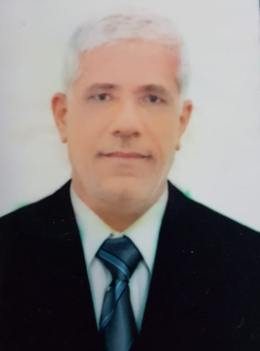 الاسم:احسان جبار حسن عوفيموقع العمل:الشهادات: دكتوراهاللقب العلمي: مدرسالتخصص العام: كهرباءالتخصص الدقيق:كهرباء قدرةالمجال البحثي: كهرباء قدرة + الكترونيكيتحمل التدريسي والتشكيل كافة التبعات القانونية والادارية عن صحة ودقة المعلومات المثبتة في اعلاهالمواد الدراسية التي قام بتدريسها في الدراسات:((الاولية/ العليا))الدراسات الاوليةالدراسات الاوليةالدراسات العلياالدراسات العلياالمواد الدراسية التي قام بتدريسها في الدراسات:((الاولية/ العليا))1تطبيقات حالةالمواد الدراسية التي قام بتدريسها في الدراسات:((الاولية/ العليا))2اللغة الانكليزيةالمواد الدراسية التي قام بتدريسها في الدراسات:((الاولية/ العليا))3دوائر وقياساتالمواد الدراسية التي قام بتدريسها في الدراسات:((الاولية/ العليا))4رسم هندسيالمواد الدراسية التي قام بتدريسها في الدراسات:((الاولية/ العليا))المواد الدراسية التي قام بتدريسها في الدراسات:((الاولية/ العليا))المواد الدراسية التي قام بتدريسها في الدراسات:((الاولية/ العليا))عدد الاشراف على طلبة الدراسات العليادبلوم عاليماجستيردكتوراهعدد الاشراف على طلبة الدراسات العلياعدد البحوث المنشورةمحليعربيعالميعدد البحوث المنشورة13المؤلفات والكتب وبراءات الاختر اعالمؤلفات والكتب وبراءات الاختر اعالمؤلفات والكتب وبراءات الاختر اعالمؤلفات والكتب وبراءات الاختر اعالمشاركة في المؤتمرات المشاركة في المؤتمرات المشاركة في المؤتمرات المشاركة في المؤتمرات 